Atmosféra Země 	str. 84 - 86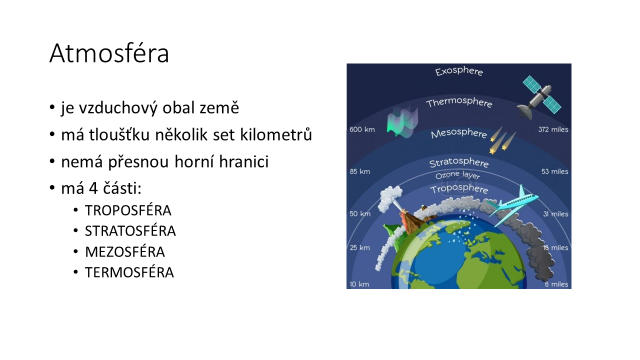 Základy meteorologie	str. 86 - 88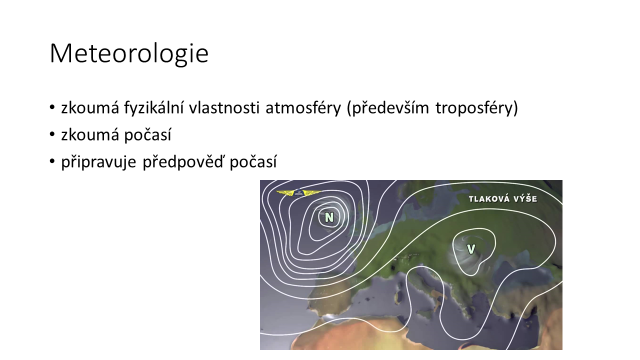 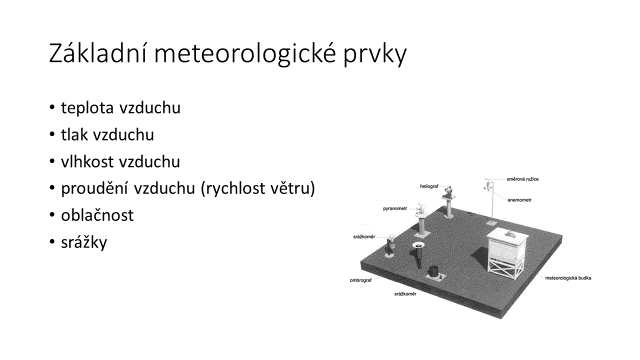 